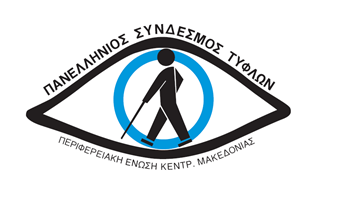 ΠΑΝΕΛΛΗΝΙΟΣ ΣΥΝΔΕΣΜΟΣ ΤΥΦΛΩΝ – ΠΕΡΙΦΕΡΕΙΑΚΗ ΕΝΩΣΗ ΚΕΝΤΡΙΚΗΣ ΜΑΚΕΔΟΝΙΑΣΒΑΣΙΛΙΣΣΗΣ ΟΛΓΑΣ 114 – 54643 – ΘΕΣΣΑΛΟΝΙΚΗΤΗΛ. ΚΕΝΤΡΟ: 2310-250111 Γραμματεία Braille 2310-250111 εσωτ. 2 ΟΔΗΓΙΕΣ ΓΙΑ ΤΗΝ ΕΝΤΑΞΗ ΣΤΑ ΤΜΗΜΑΤΑ BRAILLEΔιευκρινίζουμε ότι η ένταξη στα τμήματα είναι έως συμπλήρωσης των θέσεων και τηρείται χρονική προτεραιότητα λήψης της επισυναπτόμενης αίτησης και των δικαιολογητικών στο mail μας. Κατά την διεξαγωγή των μαθημάτων τηρούνται όλα τα απαραίτητα υγειονομικά μέτρα.Τρόπος Πληρωμής ΔιδάκτρωνΤα δίδακτρα ανέρχονται στο ποσό των 260 ευρώ και θα πρέπει να καταβληθούν αυστηρά και αποκλειστικά το διάστημα από Δευτέρα 11/03/2024 έως Παρασκευή 29/03/2024 στον τραπεζικό λογαριασμό της Εθνικής Τράπεζας με αριθμό: 212/001339-04,  και δικαιούχος ΠΑΝΕΛΛΗΝΙΟΣ ΣΥΝΔΕΣΜΟΣ ΤΥΦΛΩΝ ΠΕΚΜ.Τονίζουμε ότι τα δίδακτρα πρέπει να καταβληθούν αποκλειστικά στην προαναφερόμενη χρονική προθεσμία και ΟΧΙ πριν την έναρξη ή την λήξη αυτής.ΠΡΟΣΟΧΗΣτην αιτιολογία της κατάθεσης θα πρέπει υποχρεωτικά να αναγράφονται το ονοματεπώνυμο του εκπαιδευόμενου καθώς και η ένδειξη «Δίδακτρα Braille».Η κατάθεση των διδάκτρων μπορεί να πραγματοποιηθεί μέσω Εθνικής Τράπεζας με Internet Banking. Στην περίπτωση που επιθυμείτε να πραγματοποιήσετε τραπεζική κατάθεση από άλλη τράπεζα (εκτός της Εθνικής Τράπεζας) θα πρέπει να επικοινωνείτε προηγουμένως με τo Λογιστήριο. Για όσους πραγματοποιήσουν πληρωμή από άλλη τράπεζα τα έξοδα εμβάσματος που προκύπτουν θα πρέπει να βαραίνουν εξ΄ ολοκλήρου τον εκπαιδευόμενο καθώς το καθαρό ποσό των διδάκτρων που θα πρέπει να κατατεθεί είναι 260 ευρώ. (Λογιστήριο τηλ. επικοινωνίας 2310-250111 εσωτερικό 3, κα. Παναγιώτη, ωράριο λειτουργίας 9.00 – 14.00)Τα μαθήματα ξεκινούν την εβδομάδα 01/04/2024 – 07/04/2024 αναλόγως του τμήματος, στο οποίο θα ενταχθείτε.Η διεύθυνση διεξαγωγής των μαθημάτων είναι: Βασιλίσσης Όλγας 114 & Π. Συνδίκα γωνία (στο ισόγειο). Η Γραμματεία και το Λογιστήριο βρίσκονται στον 3ο όροφο του ίδιου κτιρίου. Τις δύο πρώτες εβδομάδες των μαθημάτων θα έχετε μαζί σας οπωσδήποτε την πρωτότυπη αίτηση εγγραφής υπογεγραμμένη με μπλε στυλό προκειμένου να την παραλάβουμε.Από την Δευτέρα 1 Απριλίου έως και την Παρασκευή 5 Απριλίου 2024 μπορείτε να λαμβάνετε από το Λογιστήριο Τιμολόγιο Παροχής Υπηρεσιών κατά τις ώρες 9.00 – 14.00.Οι εκπαιδευόμενοι με οποιαδήποτε αναπηρία 67% και άνω, καθώς και οι συγγενείς πρώτου βαθμού τυφλού ατόμου ΔΕΝ καταβάλλουν δίδακτρα. Επίσης οι εκπαιδευόμενοι με οποιαδήποτε αναπηρία 50% έως 66%, καθώς και οι συγγενείς πρώτου βαθμού ατόμου με αναπηρία όρασης 50% έως 66% έχουν έκπτωση 50% στα δίδακτρα, δηλαδή πληρώνουν 130 ευρώ.  Απαραίτητη σε όλες τις περιπτώσεις η προσκόμιση πιστοποιητικού αναπηρίας ΚΕ.Π.Α. ή Α.Σ.Υ.Ε. ή Απόφασης Υγειονομικής Επιτροπής σε ισχύ που να αποδεικνύει την αναπηρία.ΣΕ ΠΕΡΙΠΤΩΣΗ ΜΗ ΚΑΤΑΒΟΛΗΣ ΤΩΝ ΔΙΔΑΚΤΡΩΝ ΚΑΤΑ ΤΗΝ ΠΡΟΑΝΑΦΕΡΟΜΕΝΗ ΑΠΟΚΛΕΙΣΤΙΚΗ ΠΡΟΘΕΣΜΙΑ ΑΚΥΡΩΝΕΤΑΙ ΑΥΤΟΜΑΤΩΣ Η ΕΝΤΑΞΗ ΣΑΣ ΣΕ ΤΜΗΜΑ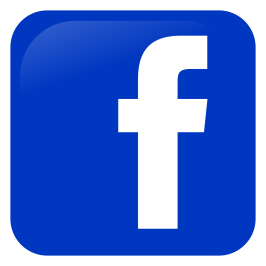 Παρακαλούμε να ενημερώνεστε τακτικά για ανακοινώσεις στη σελίδα μας στο Facebook:https://www.facebook.com/braillethessaloniki/ή στην ιστοσελίδα μας:https://www.pstpekm.gr/νέα